Ken Danby Public School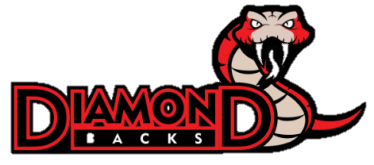 525 Grange Road, Guelph, Ontario N1E 7C4       Tel. 519.836.4545     Fax 519.836.9612 Principal: B. CONRAD; VP: J. TuttyOffice Coordinator: L. SmithAdministrative Assistant: V. TalbotMonday February 3, 2020Dear Parents and Guardians,As you are aware ETFO has begun Phase 5 of their labour action this week.  Part of the updated labour action is that teachers will not lead extra-curricular activities.  As a result, all of the intramural activities at school have stopped for now, including pizza for students on Fridays.  The weekly pizza organization and delivery is supervised by teachers and as a result of this latest job action, beginning this Friday February 7, pizza will be put on hold at Ken Danby PS.If you have purchased pizza for your child through to February 28, a refund for the four remaining pizza days will be coming.  Thank you to Ms. Smith who will process all these refunds and you should receive this refund within the next week.  There will be no future orders for pizza at this time.If your child relies on pizza for their lunch on Fridays, they will need to bring a lunch from home.Sorry for any inconvenience this may cause.  If you have any questions please call me at the school.Sincerely,Blair ConradPrincipal